INDICAÇÃO Nº 360/2018Sugere ao Poder Executivo Municipal que proceda a Poda de Árvore localizada na Rua Bauru, em frente ao nº 109, no bairro Jardim Esmeralda.Excelentíssimo Senhor Prefeito Municipal, Nos termos do Art. 108 do Regimento Interno desta Casa de Leis, dirijo-me a Vossa Excelência para sugerir que, por intermédio do Setor competente, que proceda a Poda de Árvore localizada na Rua Bauru, em frente ao nº 109, no bairro Jardim Esmeralda, em nosso município.Justificativa:Conforme relatos dos moradores da região e constatado por este vereador, os galhos desta arvore na referida rua estão muito alto, já ultrapassado a altura dos fios do poste, o que causa perigo aos moradores da região quando venta, pelo fato de sair faísca dos fios. Plenário “Dr. Tancredo Neves”, em 12 de Janeiro de 2.018.                                                  FELIPE SANCHES-Vereador-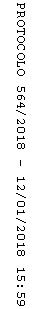 